FILOSOFIA BATXI 1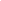 Orain testua irakurri eta …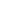 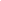 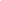 